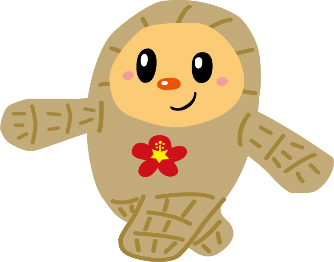 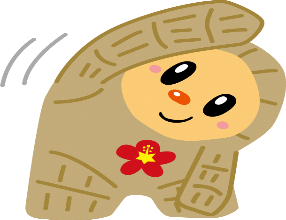 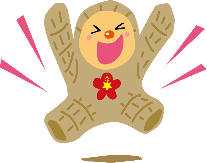 ※当日は体力測定があるので、動きやすい服装でご参加ください【お申し込みの方は裏面をご確認ください】時間時間内容講師13:30∼13:4010分主催者あいさつ与那原町社会福祉協議会会長　伊禮　清一13:40∼14:4060分体力測定を通じて自分の体の状態を知ろう！与那原町地域包括支援センター機能訓練指導員高良和信　氏14:40∼14:5010分休憩与那原町地域包括支援センター機能訓練指導員高良和信　氏14:50∼15:2030分転倒予防の基礎知識与那原町地域包括支援センター機能訓練指導員高良和信　氏15:20∼15:3010分終わりに与那原町社会福祉協議会津波古　充秀ふりがな氏名・年齢(　　　　歳)ご住所連絡先